  广 深 铁 路 股 份 有 限 公 司  广 深 铁 路 股 份 有 限 公 司  广 深 铁 路 股 份 有 限 公 司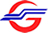 采购审前公示采购审前公示采购审前公示2017年8月14日2017年8月14日2017年8月14日采购项目名称广深线深圳站列控数据无线传输管理系统建设广深线深圳站列控数据无线传输管理系统建设招标公告编号深铁物招2017字72号深铁物招2017字72号拟采用的采购方式谈判性采购谈判性采购改变招标方式原因经发布二次招标公告后，报名投标单位不足三家经发布二次招标公告后，报名投标单位不足三家招标公告发布网站中国采购与招标网（http://www.chinabidding.com.cn)     广深铁路股份有限公司（http://www.gsrc.com)               广深铁路股份有限公司办公网      中国采购与招标网（http://www.chinabidding.com.cn)     广深铁路股份有限公司（http://www.gsrc.com)               广深铁路股份有限公司办公网      招标公告发布时间第一次：2017年7月31日                                                  第二次：2017年8月7日第一次：2017年7月31日                                                  第二次：2017年8月7日公示时间2017年8月14日至16日2017年8月14日至16日公示部门电话及传真电话0755-61383293，传真0755-61382451电话0755-61383293，传真0755-61382451